Адрес места БРТСМарка БРТСЦвет БРТСГосударственный регистрационный знакДата размещения уведомленияп.Московский, дорога от Боровского ш. к д.ГоворовоПротон ПерсонаСинийОтсутствует11.12.2017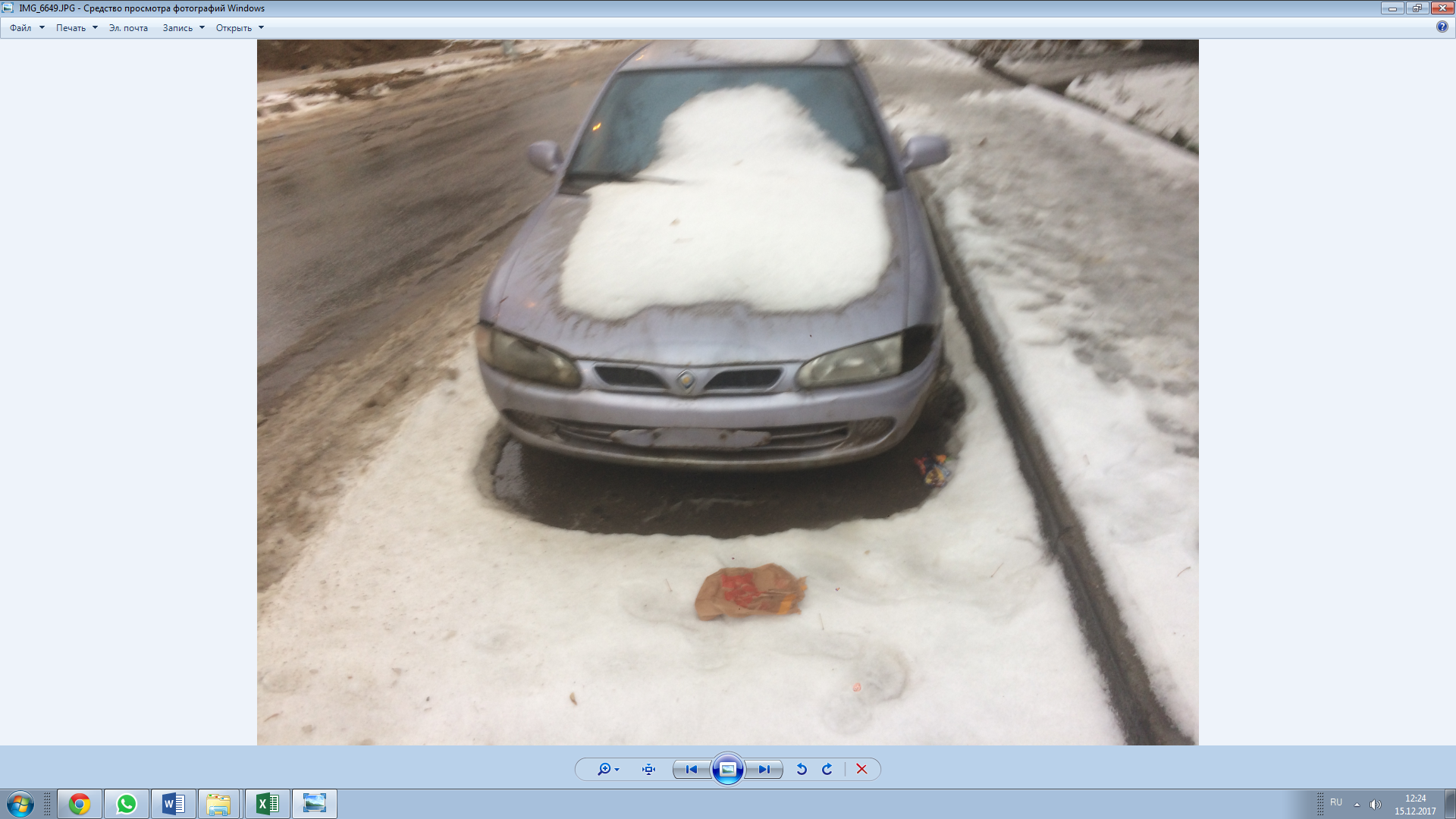 